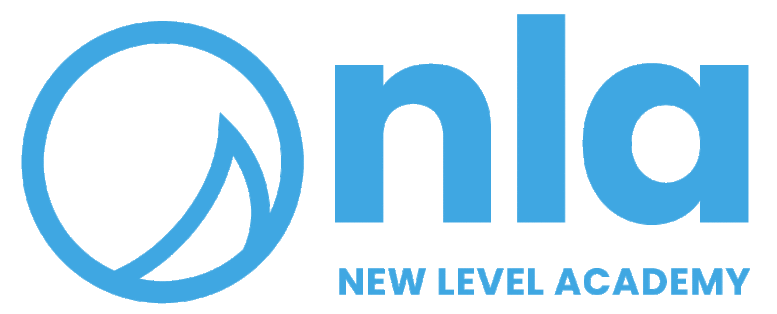 Reviewed: September 2023Next Review: September 2024Admissions and Attendance PolicyNew Level Academy is a DFE-registered school, with the age range of 11-19yrs.Admissions ProcedureAdmission to New Level Academy is usually by referral from a supporting organisation - i.e. school, Local Education Authority (LEA) - which is likely to also be the funder for the place. Prior to any student interview, the organisation must complete a referral form. The following information should be provided on this form:the reasons for the referraldetails of students attainment at Key Stages 1, 2 and/or 3for KS4 students, GCSE predicted gradesdetails of any special educational needsDetails of any Professional agency working with young personIf the student has an Education, Health and Care Plan or any reports from relevant professionals, such as an Educational Psychologist’s report, these should be sent to New Level Academy alongside the referral form.Admission is conditional upon a successful interview with a young person, their parents/carers, and a representative of the referring organisation. The young person must agree to abide by the school rules.At the referral meeting, parents/carers will need to fill in a form providing information and consent around the following issues:Known medical issuesMedication and whether this will need to be taken at schoolAllergiesConsent for medical treatment in the event of an emergencyConsent for photographyConsent for school tripsConsent for sex education. Parents/carers are also invited to: give their opinions on the content of sex and relationship education at New Level Academy; andopt for their child to receive sex and relationship education in single-sex groups.RegistrationThe following details MUST be recorded on our Admissions Register, which is a legal document and must never be destroyed:Full nameGenderDate of birthDate of admissionName of referral provider and/or last school attendedName, address and contact telephone number of all persons with parental responsibilityFor safeguarding reasons, the following details should be recorded on the Central Register but not the Admissions Register:Preferential contact details, i.e. which parent to call first, or most likely responsible adult to be available within school hoursAny other emergency contact provided by the parent, such as another adult family memberName, telephone number and email address of any social workersName and address of GPParents/carers will be invited to submit the following information on a voluntary basis, to assist with equality monitoring:Child’s nationalityChild’s ethnicityChild’s religionChild’s sexual orientationThe child’s nationality and ethnicity will be recorded on the Central Register. Other details will be securely stored in an online file in the school office.To assist students with finding further education/employment and to comply with Ofsted requirements, the Exams Officer should record the following on the Central Register:Qualifications achieved prior to arriving at New Level AcademyQualifications achieved during the previous academic year at New Level AcademyStudent’s date of departureStudent’s destinationAttendance RegisterA young person is expected to attend morning and afternoon sessions unless their absence has been authorised. Parents/carers are responsible for reporting a child’s absence. New Level Academy is responsible for deciding whether the absence is authorised. If in doubt, the Head of School or Safeguarding Lead may consult a referral partner or LEA to determine whether to authorise an absence.Note: Schools in England are no longer authorised to allow holidays during term time.Authorised AbsenceAbsence may be authorised in the following circumstances:IllnessNo safe means of transport to schoolReligious observanceCompassionate leaveExams, interviews etc. at another school or potential destinationAttendance at meetings, i.e. health or welfare relatedMedical appointmentsOn a pre-arranged reduced timetableExcluded or sent home Work experienceOther unavoidable cause, i.e. crisis in the homeUnauthorised AbsenceThere are two marks for unauthorised absence: O and N.Students may be marked O in the following circumstances:Holiday during term timeSent home for refusing to hand in restricted items (will be readmitted and marked Present if they change their minds)Sent home for refusing to work (will be readmitted and marked Present if they change their minds)Absconding on the way to schoolRefusing to attend schoolMissed lessons due to lateness/being sent home as aboveStudents whose parents have not informed New Level staff of the reason for their absence are marked N. Staff should contact parents to obtain reasons for absence by 10.00am unless there is an agreement with a parent/carer to call later.If any student’s attendance falls below 80% for any reason, we will follow the “Children Absent in Education” procedure. 